‘Seed oil a valuable resource and can also run many economies!’ – Agronomy and conversion of Hydnocarpus species seed oil to biodieselRoopa Prasad*, C M Reena Josephine, Anjumol Babu, Merin V Ninan, Pooja B and S AshikaDepartment of Life Sciences, Kristu Jayanti College (Autonomous), Bengaluru, Karnataka, India 560 077Email Id: roopa.p@kristujayanti.comAbstract: Due to increased demand and depletion of fossil fuels, there arises the necessity of devising alternative efficient energy sources such as biofuels. For the past few years, there is a change in the approach to the production of diesel from plant biomass as a prospective source. However, it has been a strive to inquisitive shift to non-edible oils from non-crop plants.  Hydnocarpus species is one such unexplored plant that stores different types of free fatty acids (FFAs) in its seeds. In the book chapter, a comprehensive review is reported on the benefits of Hydnocarpus species seed oil as a feedstock, methods for conversion of seed oil to biodiesel, and characteristics of biodiesel.  In addition, we attempted to address the conversion of seed oil to biodiesel by acid/base/enzymes-based transesterification.   The use of Hydnocarpus seed oil as a biodiesel feedstock can contribute to the reduction of greenhouse gas emissions and promote sustainable development. The use of Hydnocarpus seed oil as a natural antimicrobial agent can provide an alternative to synthetic antimicrobial agents, which are associated with adverse effects such as toxicity and the emergence of antibiotic-resistant bacteria. This book chapter is also an attempt to find multiple ways of realizing the utility of endangered plants in different fields of agronomy such that it helps in the conservation of plant species as well.Keywords: Hydnocarpus species; transesterification; free fatty acids, plant conservation; FTIRIntroductionAlternative energy sources are being increasingly sought after due to human exploration leading to rapid depletion of oil reserves which is causing a negative impact on fossil fuel reserves. The world's reserves of fossil fuels and raw materials are limited, so there is growing research interest in renewable, non-polluting fuels [1]. Achieving energy independence is crucial to the success of developing economies. In addition to exploring alternative energy sources, there is a growing focus on biofuels [2]. Biofuels such as biodiesel, bioethanol, and biogas are studied as substitute energy resources. Biofuels are renewable fuels made from domestic feedstock or by-products of industrial processing of agriculture or food products [3]. Biodiesel is the most popular biofuel for the transport sector. It can be blended with petroleum fuel in any ratio to create a biodiesel blend. Biodiesel can be used in conventional heating equipment or diesel engines with minimal modification [4]. Several non-edible plant oils used as cooking oils and byproducts of edible oils are emphasized as important biodiesel feedstock [5]. The non-edible vegetable oils extracted from Jatropha curcas, Madhuca indica (Butter tree), Croton gratissimus (Lavender croton), Pongamia pinnata (Karanja tree), Ricinus communis (Castor oil plant), seeds are found to be suitable for biodiesel production [6, 7, and 8]. The efficiency of these seed oils as biodiesel is investigated as biodiesel feedstock [9]. Biodiesel is gaining as an alternative resource that is gaining approval from several governmental agencies throughout the world on behalf of its sustainability, better gas emission, and its biodegradability [10 & 18].  In the era of innovation for substitution to fossil fuels, biodiesel produced from non-edible oils, cheaper vegetable oils, and reused cooking oils are gaining focus as a promising alternative fuel substitute to diesel. Biodiesel exhibits all the ideal properties and characteristics that can be used as an alternative to existing engine fuel with slight modifications and even as blending. It has the benefits of being nontoxic, biodegradable, and essentially free of sulfur and carcinogenic ring components [4]. Biodiesel is insoluble in water and has a light to dark yellow, clear liquid physical appearance. Biodiesel is basically light musty or soapy in odor and it is more biodegradable than fossil diesel [11]. Without altering the automobile engines or fuel distribution systems, biodiesel can be utilized to replace oil refinery-derived diesel as a transportation fuel [56]. The important compound of biodiesel is the alkyl esters of fatty acids formed from triglycerides of oils or an alcohol (e.g., methanol) by transesterification in the presence of either a base or acid or enzyme catalyst [12, 13 & 14]. This process is called transesterification, forms fatty acid methyl esters (FAME) where the properties of the biodiesel are dependent upon the fatty acid composition of the feedstock oil [15, 16 & 17]. Hydnocarpus as feedstockHydnocarpus is a plant genus comprising medium-sized to giant trees in the Family Achariaceae.  Previously, the genus was assigned the family Flacourtiaceae. These species are found in India, China, Indonesia, Malaysia, and the Philippines. In India, many vegetable and plant seed oils are used as sources of alternative fuel. In this book chapter, we emphasize the alternative plant of Hydnocarpus species for biodiesel production.  Hydnocarpus wightiana and Hydnocarpus pentandrus are of this plant species typically found in evergreen forests of Western Ghats of Karnataka, Kerala, the coast of Maharashtra, Assam, and Tripura.  The tree grows in locations that receive significant rainfall and mountainous places. The oil extracted from Hydnocarpus wightiana seeds using mechanical expellers contains 63% oil that is a pale-yellow color that can be esterified to biodiesel [18]. Hydnocarpus pentandrus is an evergreen tree whose seed oil also contains FFA’s. A few of the features of the plant are the tree 5 - 25 m tall, with a diameter of up to 3 m. Bark rough, brown, usually fluted, branchlets and shoots are brownish pubescent. Leaves simple, alternate, variable, lanceolate-ovate, elliptic-ovate, oblanceolate to oblong, about 6 - 25 x 3.5 - 10 cm across, base usually inequilateral, cuneate to obtuse.Margin entire or sub serrate, apex abruptly or long acuminate, dark green above, paler beneath, lateral veins 5-8, on either side of the midrib, upturned, gradually diminishing apically towards the margins, impressed above and prominent beneath, minutely appressed pubescent on midrib and veins above when young, later glabrescent when mature, minutely pubescent beneath, connected further with super adjacent secondaries by series of cross veins, petiole usually swollen at both ends, brownish pubescent, about 7 - 15 mm long, stipules linear, minute, pubescent, caducous. Male flowers: greenish, in 2-3 raceme fascicles, densely brownish tomentose, about 6 mm long, peduncles about 1 cm long and pedicels about 7 mm long, both brown tomentose, sepals 4-5, imbricate, unequal, outer broadly ovate-orbicular, inner suborbicular, slightly connate at the base, concave, apex obtuse, densely brown ferruginous, about 2.5 mm across, petals 4-5, ovate-suborbicular, connate at the base, margins ciliate, pilose inside near the base, smaller than sepals [19].Stamens 5, filaments filiform, free, broadened at base, about 2 mm long, anthers 2 loculated, reniform, basifixed, pollen fleshy, tricolporate, ovary rudimentary densely pilose. Female flowers: Solitary or binate on short axillary pilose peduncles, about 8 mm long, usually from the older nodes, sepals and petals similar to male flowers but bigger, staminodes 5, linear-oblong, appressed to ovary apex obtuse, ovary superior, ovoid-ellipsoid, faintly penta angular, apex protruded, creamy yellow tomentose, carpels 5, connate, unilocular, stigma 5, usually equaling the number of placentae. Fruit: indehiscent berry, obovoid-globose about 5-10 cm across, reddish brown, hard pericarp, thick, tomentose. Seeds 15-20, oblong ovoid, about 1.7-2.2 x 1-1.5 cm across, embedded in pulp, irregularly compressed, testa hard, oily endosperm, and longitudinally striated [20].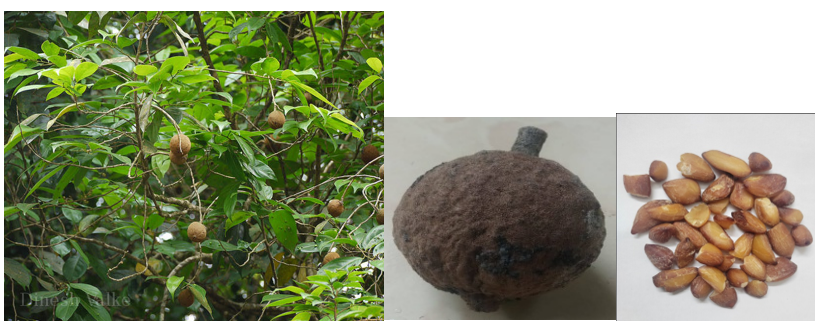 Figure 1: Hydnocarpus pentandrus tree and seedsHydnocarpus pentandrus seed is a nonedible multipurpose seed that has components providing it with the medicinal properties and fatty acids present in them that contribute to biodiesel production. Being the species belonging to the vulnerable species as the survey conducted in 2014 there is an increasing need to protect the species.  The evergreen tree is found mainly in the Western Ghats. The applications of it make it relevant for protection thereby leading to sustainable development and helping in restoring the species diversity and the ecosystem. Different species of Hydnocarpus being used in Siddha, Ayurveda, and folk medicines are present in India.Methods of Biodiesel synthesisa. Extraction of oil from Hydnocarpus seedsIndia has many species of biodiesel crops that can provide oil as an alternative fuel source. Among these species, Jatropha, a nonedible plant, its seed oil has been used for several years in the production of biodiesel directly after extraction [57]. Hydnocarpus pentandrus is also researched as one of the most suitable for this purpose. Hydnocarpus pentandrus is a medium-sized tree that belongs to the Achariaceae family. It grows up to 10 m in height and is found in the moist deciduous forests of the Western Ghats in India [21]. The seeds of Hydnocarpus are considered non-edible feedstock making it suitable for biodiesel production as it reduces the dependence on edible feedstock in the increasing demand for biodiesel. Hydnocarpus pentandrus seed oil is a promising feedstock for biodiesel production due to its high oil content and favorable fatty acid composition. The oil has a high percentage of unsaturated fatty acids, which makes it a good source of biodiesel with good fuel properties. Additionally, the use of Hydnocarpus pentandrus seed oil for biodiesel production can provide economic benefits to rural communities by creating new sources of income and employment opportunities [22].The extraction of biodiesel from Hydnocarpus seed oil can be done through various methods such as solvent extraction, mechanical pressing, expeller method, and supercritical fluid extraction. The method used in our work was the expeller method. The expeller method is a mechanical method of extracting oil from seeds by pressing them under high pressure. Here are some advantages and disadvantages of using the expeller method for extracting Hydnocarpus seed oil:Advantages:- The expeller method is a relatively simple and inexpensive method of oil extraction.- The oil produced using this method is generally of good quality and can be used for a variety of purposes.- The expeller method does not involve the use of solvents or other chemicals, making it a more environmentally friendly method of oil extraction. 	Disadvantages:- The expeller method is not as efficient as other methods of oil extraction and may leave behind some residual oil in the seed cake.- The high pressure used in the expeller method can generate heat, which may degrade some of the oil's nutritional and medicinal properties.- The expeller method may not be suitable for extracting oil from seeds that are very hard or have low oil content.The efficiency and yield of the expeller method for extracting Hydnocarpus pentandrus seed oil may vary depending on the specific conditions used, such as the pressure and temperature applied during the process. However, studies have reported that the expeller method can yield between 33-38% of oil from the seeds. While this yield is lower than other methods such as solvent extraction, the expeller method is still a viable option for producing high-quality oil [23].b. Transesterification of seed oil to biodieselBiodiesel from seed oil is produced by several methods such as Preheating; Blending/dilution; Pyrolysis; Micro-emulsification and Transesterification. The draw of feedstock biodiesel is its viscosity. Among these processes, transesterification is proven to be the most effective method for reducing the viscosity of vegetable oils to meet quality and fuel properties comparable to fossil diesel [24].  For all the processing methodologies transesterification process is employed globally for the conversion of fatty acids of vegetable oil to respective esters that configure properties of [25]. Transesterification is a chemical conversion process where the alcohol groups of triglycerides are substituted with alkyl esters with the help of a catalyst to give ester and glycerol [58]. The transesterification process finds several applications in industrial processes to produce different compounds. The conversion efficiency of plant oil to biodiesel is dependent on several factors such as; the ratio of reactants; type of catalyst; the amount of catalyst; time and temperature of the reaction. The acid-catalyzed transesterification of plant oils yields high alkyl esters that are relatively slow; operated at temperatures above 100 °C and duration of 3 hours to completion of conversion [26]. Similarly, base-catalyzed transesterification of vegetable oils is less time-consuming than acid-catalyzed reactions [27].  Enzyme-catalyzed transesterification reaction also plays a vital role in forming Fatty Acid Methyl Esters (FAME). Enzymes such as lipase are widely used due to their mild conditions of operations and catalytic efficiency [60 & 61]. Biodiesel production mainly depends on free fatty acids and it has to be reduced by less than 2% to increase the yield of the biodiesel [28]. The oil is mainly extracted by mechanical expeller as it increases the yield of the production of oil from the dried seeds [29]. The esterification reaction is mainly carried out to decrease the free fatty acid content. The acid-catalyzed reaction is mainly done as it offers some advantages of eliminating separation, corrosion, and environmental problems [30]. The water can prevent the conversion of free fatty acids to esters from going to completion. After dewatering the esterified oil was fed to the transesterification process [31]. Alcohols such as methanol and ethanol are preferred raw materials for the production of biodiesel, as they are readily available and cost-effective.  The catalysts widely used for transesterification are potassium hydroxide (NaOH) and sodium hydroxide (KOH).  The parameters such as the temperature of the reaction, proportion of alcohol to vegetable oil, catalyst used and mixing intensity influence the transesterification process. After transesterification, the viscosity of vegetable oil reduces and can be used in a diesel engine in pure or blended form [32]. The production of biodiesel can be achieved through a non-catalytic supercritical reaction method, which offers the advantage of higher yields. However, this approach is characterized by its high energy requirements due to the need for elevated temperature and pressure conditions. Additionally, it necessitates a high alcohol-to-oil molar ratio, which can lead to equipment corrosion. Furthermore, the process poses challenges in terms of catalyst recovery, as well as product separation and purification, resulting in lower efficiency in these aspects [33].  Enzyme-catalyzed transesterification is highly regarded for its efficiency, primarily due to its insensitivity to free fatty acid (FFA) and water contents in the feedstock. This method also offers a simple procedure for product purification, as it generates no by-products.. Additionally, the process allows for easy product separation and catalyst recovery. Furthermore, enzyme-catalyzed transesterification can achieve higher yields under mild reaction conditions [34]. To achieve the maximum yield of biodiesel, it is necessary to use an excess amount of alcohol in relation to the triglyceride being reacted to. Stoichiometrically, one mole of triglyceride produces three moles of biodiesel and one mole of glycerol. By using an excess of alcohol, the reaction is driven toward the production of biodiesel, increasing the overall yield [35].The reduced yield of biodiesel observed at low catalyst concentrations can be attributed to the incomplete conversion of triglycerides into biodiesel. In other words, when the catalyst concentration is low, a significant portion of the triglycerides remains unreacted, resulting in a lower yield of biodiesel [36]. During the transesterification process, the esterified oil sample reacts with the methanol and base catalyst to form methyl esters and glycerol [37]. The primary goal of the transesterification reaction is to decrease the viscosity of crude oil. This is important because high viscosity can lead to deposit formation within the engine and hinder the proper atomization of fuel when injected into the combustion chamber [38].  Methyl esters were purified by washing with warm water [39]. The composition of specific fatty acid categories plays a crucial role in determining the fuel quality of biodiesel [40]. Crude biodiesel often contains various impurities including soap, water, glycerides, excess catalyst, and untreated alcohol [41]. Hydnocarpus pentandrus seed oil is known to contain both saturated and unsaturated fatty acids. Here is a general overview of the fatty acid profile of the oil is Oleic acid (C18:1): 25 – 35%; Palmitic acid (C16:0): 20 – 30%; Stearic acid (C18:0): 15 – 25%; Linoleic acid (C18:2): 10 – 15%; Linolenic acid (C18:3): 1 – 2%.  The fatty acid profile of the oil may vary depending on factors such as the location of the plant and the extraction method used. However, the fatty acid profile of Hydnocarpus pentandrus seed oil suggests that it may have potential health benefits, such as reducing inflammation and improving heart health [56]. Hydnocarpus pentandrus seed oil thus has several potential applications, including as a biodiesel feedstock and as an antibacterial agent [42].Characterization tests for biodieselThere were two other important analytical methods that helped in biodiesel characterization, Fourier Transform Infrared (FTIR) Spectroscopy Analysis and Gas Chromatography–Mass Spectrometry (GC-MS). These methods determine the synthesis of crude oil to fatty acid methyl ester and the quality of the biodiesel produced. FTIR and GC-MS are both analytical methods that can be used to determine the composition of biodiesel. FTIR can identify the functional groups present in biodiesel, while GC-MS can separate and detect individual compounds in the sample. Together, these methods can provide information on the quality and purity of biodiesel, which is important for ensuring that it meets industry standards. This works by measuring the absorption of infrared radiation by the sample. Different functional groups absorb radiation at different frequencies, so FTIR can be used to identify the types of chemical bonds present in the sample [43]. In biodiesel these peaks arise from the methyl (CH3) and methylene (CH2) groups in the fatty acid chains. The region between 1740 - 1750 cm-1.  This region shows the C=O stretching which is present in the ester functional group. The new peak at 1197 as compared to the Hydnocarpus oil shows the C-O stretching region of the methyl esters confirming the presence of methyl esters for structural elucidation [44].GC-MS stands for Gas Chromatography-Mass Spectrometry. It works by separating the components of a sample based on their physical and chemical properties. The sample is first vaporized and then passed through a column that separates the components based on their interactions with the column material. The separated compounds are then detected and identified by mass spectrometry. GC-MS can be used to identify individual compounds in the sample and determine their concentrations [45]. The major components of Hydnocarpus pentandrus oil are converted to fatty acid methyl esters. Hydnocarpus pentandrus oil contains around 61.17% of saturated fatty acid which mainly comprises Lauric acid, Myristic acid, Palmitic acid, Stearic acid, etc., and around 25.693% of unsaturated fatty acid which comprises Arachidic acid, Oleic acid, Hydnocarpic acid, etc. The fatty acid composition of the Hydnocarpus pentandrus oil and the biodiesel formed was analyzed by the GC-MS analysis. The oil had the presence of acids like Lauric, Myristic, and Palmitic acids as the presence of this saturated fatty acid in the precursor oil used to produce biodiesel was changed to corresponding methyl ester. Biodiesel is characterized by GC – MS Analysis [46 & 47]. The fatty acid profile can also be obtained by the GC- MS analysis where the fatty acid profile of the oil is used in biodiesel production.  Physical properties of BiodieselThe physical properties of biodiesel play an important role in determining the quality of diesel [48]. Viscosity: This test measures the thickness or flow resistance of the biodiesel. Viscosity is an important parameter for determining the fuel's ability to flow through fuel lines and injectors. Higher viscosity can lead to clogging and poor performance.Specific gravity and density: These tests measure the mass per unit volume of the biodiesel. Specific gravity and density are important for determining the fuel's energy content and for calculating fuel consumption. They can also be used to determine the volume of fuel needed for a given weight or energy output.Cetane value: This test measures the ignition quality of the biodiesel. A higher cetane value indicates that the fuel ignites more easily and burns more cleanly. This can lead to better fuel efficiency and lower emissions.Cloud point: This test measures the temperature at which the biodiesel begins to form solid crystals. The cloud is an important parameter for determining the fuel's ability to flow and operate at low temperatures. A lower cloud point indicates better cold weather performance.Saponification value: This test measures the amount of potassium hydroxide required to neutralize the free fatty acids in biodiesel. The saponification value is an important parameter for determining the quality of the feedstock used to produce biodiesel. Higher saponification values can indicate the use of lower-quality feedstocks.Acid value: This test measures the amount of acid present in the biodiesel. The acid value is an important parameter for determining the fuel's stability and resistance to oxidation. Higher acid values can indicate that the fuel is more prone to degradation and may have a shorter shelf life.Overall, these characterization tests are important for ensuring that the biodiesel meets industry standards and performs well in engines. Crude vegetable oil has high viscosity which has a higher value than the acceptable diesel fuel values. For this reason, they cannot be directly used safely as fuels in a compression ignition engine. Viscosity is indirectly proportional to the temperature and only for relatively small blending ratios [5]. Crude vegetable oils have the highest viscosity than biodiesel and biodiesel has higher viscosity compared to fossil diesel; crude vegetable oil has a viscosity 10 to 17 times higher than that of Biodiesel [11]. Increasing the degree of unsaturation results in a decrease in kinematic viscosity and as the temperature of oil is increased its viscosity decreases and it is therefore able to flow more readily [49].The increased saturated fatty acid increases the cloud point and the cetane number and improves stability [51 & 52]. The results showed medium stability as the cloud point is found to be 1.8 and 47 is the cetane number. The high saturated fatty acids support viscosity [53], and the viscosity is found to be 39.9 mm2/s.  It has a relation in determining the physical properties of biodiesel as saturated fatty acid methyl esters can increase the cetane number and cloud point, but more polyunsaturated fatty acids can reduce the cetane number, cloud point, and stability [52].Many researchers studied the effect performance of biodiesel and its blends in diesel engines such as brake power, brake-specific fuel consumption, and exhaust emission [54]. The calorific value of biodiesel tends to decrease as the mass fraction of oxygen decreases with an increase in the carbon chain length of fatty acids, assuming no change in saturation level. A higher calorific value indicates a higher energy content of the biodiesel. The calorific value generally increases as the molecular weight of the biodiesel increases, but it decreases as the number of double bonds in the molecules increases [40]. The acid value gives a high percentage of free fatty acid and depicts the number of corrosive acids and oxidation substances present in the oil [55]. Biodiesel can be an alternative to petroleum diesel or can be used as blends. Switching to the nonedible feedstock also reduces the prevailing pressure on the edible feedstocks. This species is one of the sensitive species that needs to be protected thus providing effective value to the protection by the sustainable development of the species by identifying multiple applications.  The Hydnocarpus is an evergreen multipurpose tree that can find immense applications in various fields of treatment procedures as well as usage of the fuel produced from the oil from the seeds that can be used as blends in petroleum oils. Being the species that need a prior importance of protection this can be possible by finding out multiple applications which can lead to the sustainable balance of the ecosystem.References:J.L. Holechek, H.M.E. Geli, M.N. Sawalhah, and R. Valdez, “A global assessment: can renewable energy replace fossil fuels by 2050?” Sustainability, vol.14(8):4792, 2022.K. Sandesh, and P. Ujwal, “Trends and perspectives of liquid biofuel – Process and industrial viability,” Energy Convers. Manag.: X, vol. 10, 2021.G. B. Linda, and S. Thomas, Biofuels, Reference Module in Biomedical Sciences, Elsevier, 2022.S.C. Bhatia, Advanced Renewable Energy Systems (Part 1 and 2), Woodhead Publishing India, 2014, pp. 573 - 626,B. Sujata, Biswajit Nath, B. Bidangshri, Bipul Das, S. Pankaj, P. Khemnath, and B. Sanjay, “Biodiesel production from mixed oils: A sustainable approach towards industrial biofuel production,” Chem. Eng. J. Adv., vol. 10, 2022.K. Tumba, T.P. Durrett, S. Niju, T.V. Ojumu, M.S. Tango, and E. Betiku, “Plant seed oils and their potential for biofuel production,” Front. Energy Res., vol. 9, 2021.L. Meher, M. Kulkarni, A. Dalai, and S. Naik, “Transesterification of karanja (Pongamia pinnata) oil by solid catalysts,” Eur. J.  Lipid Sci. Technol., vol. 108(5), pp. 389 – 397, 2006.M.S. Kumar, A. Ramesh, and B. Nagalingam, “An experimental comparison of methods to use methanol and Jatropha oil in a compression ignition engine,” Biomass Bioenergy. Vol. 25(3), 2003.P. Ashok, “Handbook of plant-based biofuels,” CRC Press. 2009M. A. Fazal, A. S. Haseeb, and H.H. Masjuki, “Investigation of friction and wear characteristics of palm biodiesel,” Energy Convers. Manag, vol. 67, pp. 251 – 256, 2013.S.R. Sayyed, B. M. Gitte, S. D. Joshi, and H. M. Dharmadhikari, “Characterization of biodiesel: A review,” Int. J. Eng. Res. Technol. vol. 2(10), 2013.M. Canakci, and J. Van Gerpen, “Biodiesel production via acid catalysis,” Trans. ASAE, vol. 42, pp. 1203 – 1210. 1999.F. Ma, and M. A. Hanna, “Biodiesel production: A review,” Bioresour. Technol., vol. 70, pp. 1 – 15, 1999.B. D. Wahlen, B.M. Barney, and L. C. Seefeldt, “Biodiesel from microalgae, yeast, and bacteria: engine performance and exhaust emissions,” Energy Fuels, vol. 22, pp. 4223 – 4228, 2008.G. Knothe, “Dependence of Biodiesel Fuel Properties on the Structure of Fatty Acid Alkyl Esters,” Fuel Process. Technol., vol. 86, pp. 1059 – 1070, 2005.G. Knothe, and K. R. Steidley, "Kinematic viscosity of biodiesel fuel components and related compounds. Influence of compound structure and comparison to petrodiesel fuel components," Fuel, vol. 84, pp. 1059 – 1065, 2005.R. L. Mc Cormick, M. S. Graboski, T. L. Alleman, A. M. Herring, and K. S. Tyson, “Impact of Biodiesel Source Material and Chemical Structure on Emission of Criteria Pollutant from a Heavy-Duty Engine,” Environ. Sci. Technol., vol. 35, pp. 1742 –1749, 2001.K. N. Krishnamurthy, S. N. Sridhara, and C. S. Ananda Kumar, “Synthesis and optimization of Hydnocarpus wightiana and dairy waste scum as feedstock for biodiesel production by using response surface methodology,” Energy, vol. 153, pp. 1073 -1086, 2018.E. D. Merrill, “Unlisted technical plant names in the published works of L. Oken (1841) and J. J. Presl (1846),” J. Arnold Arboretum, vol. 31(3), pp. 264 – 287, 1950.K. N. Ganeshaiah, UAS, Bangalore, India; Kailash, B. R., ATREE, Bangalore, India; Royal Norwegian Embassy grants. Indian Bioresource Information Network (IBIN), Department of Biotechnology, New Delhi, India as per India Biodiversity Portal.M. R. Kumar, and A. S. Kumar, “Biodiesel production from Hydnocarpus pentandra oil using two-step catalytic process,” Int. J. Green Energy, vol. 9(6), pp. 560 – 570, 2012.S. K. Yadav, and R. Gupta, “Biodiesel production from Hydnocarpus pentandra (Buch.-Ham.) Oken seed oil using an integrated catalytic process,” Fuel, vol. 94, pp. 563 – 569, 2012. N. Khatoon, R. Pal, “Microalgae in biotechnological application: A commercial approach,” In: B. Bahadur, M. Venkat Rajam, L. Sahijram, and K. Krishnamurthy, K. Plant Biology and Biotechnology. Springer, New Delhi. 2015.B. Wang, B. Wang, S.K. Shukla, and R. Wang, “Enabling catalysts for biodiesel production via Transesterification,” Catalysts. Vol. 13(4), 740, 2023.M. C. Math, and L. Harshavardhan Hegde, “Application of Response Surface Methodology for optimization of biodiesel production by transesterification of Hydnocarpus Wightiana seed oil with methanol,” Int. J. Renew. Energy Res., vol. 6(4), 2016.T. Elangovan, and G. Anbarasu, “Analysis of biodiesel properties from various oil resources and develop relationships among the properties,” Asian J. Sci. Technol., vol. 7(3), pp. 2658 - 2664, 2016.N. Saifuddin, A Z. Raziah, and H. Nor Farah, “Production of biodiesel from high acid value waste cooking oil using an optimized lipase enzyme/acid-catalyzed hybrid process,” E-Journal Chemistry, vol. 6 (S1), pp. S485-S495, 2009.P. C. Yakshith, V. Kumar, D. Niranjan, E. Dheeraj, and V. Shantha, “A study on the use of biodiesel produced from Pongamia pinnata as an alternative fuel for diesel engine,” Int. J. Engg. Res. Technol. Vol. 3(17), 2015.D.B. Nde, and A.C. Foncha, “Optimization methods for the extraction of vegetable oils: A review,” Processes, vol. 8(2): 209, 2020.Mehmood Ali, and Ian Watson, “Comparison of oil extraction methods, energy analysis and biodiesel production from flaxseeds,” Int. J. Energy Res., vol. 38, pp. 614 – 625, 2014.S. N. Bobade and V. B. Khyade, “Detail study on the properties of Pongamia pinnata (karanja) for production of biodiesel,” Res. J. Chem. Sci., vol. 2(7), pp. 16 – 20, 2012.A.E. Atabani, A.S. Silitonga, A.B. Irfan, T.M.I. Mahlia, H.H. Masjuki, and S. Mekhilef, “Non-edible vegetable oils: a critical evaluation of oil extraction, fatty acid compositions, biodiesel production, characteristics, engine performance, and emissions production,” Renew. Sust. Energy Rev. vol. 18: pp 211 – 45, 2013.L. Gonçalo and P. Brito, “Advanced biodiesel production technologies: novel developments,” Rev. Environ. Sci. Biotechnol., vol. 14(2), pp. 287 – 316, 2014.O. S. Stamenkovic, A. V. Velićković, and V. B. Veljković, “Production of biodiesel from vegetable oils by ethanolysis: Current state and perspectives,” Fuel, vol. 90 (11), pp. 3141 – 3155, 2011.E. M. Shahid, and Y. Jamal, “Production of biodiesel: A technical review,” Renew. Sust. Energ. Rev., vol. 15(9), pp. 4732 – 4745, 2011.G. T. Jeong, H. S. Yang, and D. H. Park, “Optimization of transesterification of animal fat ester using response surface methodology” Bioresour. Technol., vol. 100 (1), pp. 25 – 30, 2009.M. Hashemzadeh Gargari, and S.M. Sadrameli, “A single-phase transesterification of linseed oil using different co-solvents and hydrogel in the presence of calcium oxide: An optimization study,” Renew. Energ., vol. 139, pp. 426 – 434, 2019.D. Subhadip, and C. Aniket, “An exploration of biodiesel for application in aviation and automobile sector,” Energ. Nexus, vol. 10, pp. 1 – 36, 2023.H. C. Ong, H. H. Masjuki, T. M. I Mahlia, A. S. Silitonga, W. T. Chong, and K. Y. Leong, “Optimization of biodiesel production and engine performance from high free fatty acid Calophyllum Inophyllum oil in CI diesel engine,” Energ. Convers. Manag., vol. 81, pp. 30 – 40, 2014.D. Beyene, M.  Abdulkadir, and A. Befekadu, “Production of biodiesel from mixed castor seed and microalgae oils: Optimization of the production and fuel quality assessment,” Int. J. Chemical Engg, pp. 1-14, 2022.S. Pradhan, C.S. Madankar, P. Mohanty, and S. N. Naik, “Optimization of reactive extraction of castor seed to produce biodiesel using response surface methodology,” Fuel, vol. 97, pp. 848 – 855, 2012.M.R. Sahoo, S.P. Dhanabal, N. J. Atul, U.V. Babu, and P. Rangesh, “Hydnocarpus: an ethnopharmacological, phytochemical and pharmacological review,” J. Ethnopharmacol., vol. 154 (1), pp. 17 – 25, 2014.M. N. Islam, and M. A. Islam, “Fourier Transform Infrared Spectroscopy (FTIR) for analysis of biodiesel,” J. Chemical Engineering, vol. 26, 2011.S. Salaji, and N. Jayadas, “Evaluation of physicochemical and tribological properties of chaulmoogra (Hydnocarpus wightianus) oil as green lubricant base stock,” Proceedings of the Institution of Mechanical Engineers, Part J: J. Engg, Tribol., vol. 235 (2) pp. 376 – 385, 2021.M. A. Islam, and M. N. Islam, “Gas Chromatography-Mass Spectrometry (GC-MS) Analysis of Biodiesel,” J. Chromatogr. Sep. Tech., vol. 7(1), 2016.L. T. Thanh, K. Okitsu, Y. Sadanaga, N. Takenaka, Y. Maeda, and H. Bandow, H, “A two-step continuous ultrasound assisted production of biodiesel fuel from waste cooking oils: A practical and economical approach to produce high quality biodiesel fuel,” Bioresour. Technol., vol. 101, pp. 5394 – 5401, 2010.X. Yin, H. Ma, Q. You, Z. Wang, and J. Chang, “Comparison of four different enhancing methods for preparing biodiesel through transesterification of sunflower oil,” Appl. Energy, vol. 91, pp. 320 – 325, 2012.S.A. Ismail, and R.F. Ali, “Physico-chemical properties of biodiesel manufactured from waste frying oil using domestic adsorbents,” Sci. Technol. Adv. Mater., vol. 5;16(3), 2015.B. R. Moser, “Invited Review on Biodiesel Production, Properties and Feedstock’s,” In Vitro Cell. Biol. – Plant, vol. 45, pp. 229 – 266, 2009.M. Canakci, and J. V. Gerpen, “Biodiesel production from oils and fats with high free fatty acids,” Trans. ASAbE, vol. 44(6), pp. 1429 – 1436, 2001.A. Demirbas, “Production of biodiesel from algae oils,” Energy Sources, vol. A (31), pp. 163 – 168, 2009,B.R. Moser, “Biodiesel production, properties, and feedstocks,” In Vitro Cell. Dev. Biol. Plant, vol. 45: pp. 229 – 266, 2009.M. R. Jakeria, M. A. Fazal, and A. S. M. A. Haseeb, “Influence of different factors on the stability of biodiesel: A review,” Renew. Sust. Energ. Rev., vol. 30, pp. 154 - 163, 2014.A.S. Silitongaa, H.H. Masjukia, H.C. Ong, T. Yusaf, F. Kusumo, and T.M.I. Mahlia, “Synthesis and optimization of Hevea brasiliensis and Ricinus communis as feedstock for biodiesel production: A comparative study,” Ind. Crops Prod., vol. 85, pp. 274 – 286, 2016.N. Kapilan, T.P. Ashok Babu, and R.P. Reddy, “Technical aspects of biodiesel and its oxidation stability,” Int. J. Chem. Tech. Res., vol. 1(2), pp. 278 – 282, 2009.J.A. Lima, A.S. Oliveira, A.L. de Miranda, C.M. Rezende, and A. C.Pinto, “Anti-inflammatory and antinociceptive activities of an acid fraction of the seeds of Carpotroche brasiliensis (Raddi) (Flacourtiaceae),” Braz. J. Med. Biol. Res. Vol. 38(7), pp. 1095 – 103, 2005.McCurdy, and T. Alex, "Microbial-derived oils and value-added products: biosynthesis and applications for biofuel production", All Graduate Theses and Dissertations, 4270, 2015.T. M. I. Riayatsyah, A. H. Sebayang, A. S. Silitonga, Y. Padli, I.M. R. Fattah, F. Kusumo, H. C. Ong and T. M. I. Mahlia. Current progress of Jatropha Curcas commoditisation as biodiesel feedstock: A comprehensive review,’ Front. Energy Res., Sec. Bioenergy and Biofuels, vol. 9 – 2021, 2022.T. Vinoth, and R. Anand, “Comparative evaluation of corrosion behavior of Aegle Marmelos Correa diesel, biodiesel, and their blends on aluminum and mild steel metals,” Advanced Biofuels, 2019.A. Arumugam, and V. Ponnusami, “Production of biodiesel by enzymatic transesterification of waste sardine oil and evaluation of its engine performance,” Heliyon, vol. 3(12), 2017.A. Kumari, P. Mahapatra, V.K. Garlapati, and K. Banerjee, “Enzymatic transesterification of Jatropha oil,” Biotechnol. Biofuels vol. 2(1), 2009. 